.Intro:Dance Start from Vocal " Ni " or just after the vocal JA JAMBO-approx.12")SOD: AAB AB TAG *A(16C) AA TAG AAB AB TAG A(16C) B EndingTAG (4 Counts) : SIDE TOUCH (R-L)PART A (32 Counts)SEC1:TOUCH OUT , TOGETHER (R-L) ,WALK FWD R-L , FWD SHUFFLESEC2:FWD ROCK, RECOVER,1/2 TURN L ,FWD SHUFFLE , STEP WITH SWAYSSEC3:1/4 TURN FWD SHUFFLE, ½ TURN L FWD SHUFFLE, SIDE ROCK RECOVER,1/4 TURN R COASTER STEPSEC4:TOE STRUCT (L-R), SYNCOPATED ROCKING CHAIRPART B (20 Counts)SEC1:STEP FWD WITH HIP BUMPS (R-L)SEC2:STEP RF SIDE, TOUCH LF , STEP LF SIDE, TOUCH RFSEC3:WALK BACK(R-L-R) , TOGETHEREnding(16C)SEC1:TOUCH OUT , TOGETHER (R-L), ROCKING CHAIRSEC2: REPEAT SEC1Happy dancing!Contacts:pennytanml@hotmail.comshirleybsl@hotmail.comadeline.nuline@gmail.comLet's JA JAMBO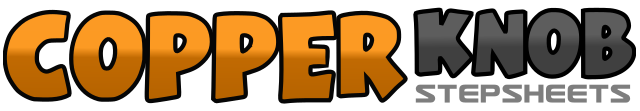 .......Count:52Wall:2Level:Phrased Improver.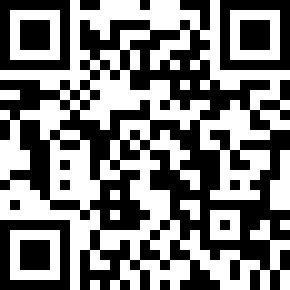 Choreographer:Adeline Cheng (MY), Shirley Bang (MY) & Penny Tan (MY) - November 2021Adeline Cheng (MY), Shirley Bang (MY) & Penny Tan (MY) - November 2021Adeline Cheng (MY), Shirley Bang (MY) & Penny Tan (MY) - November 2021Adeline Cheng (MY), Shirley Bang (MY) & Penny Tan (MY) - November 2021Adeline Cheng (MY), Shirley Bang (MY) & Penny Tan (MY) - November 2021.Music:Ja Jambo (說不出的快活) - Annie Yi (伊能靜)Ja Jambo (說不出的快活) - Annie Yi (伊能靜)Ja Jambo (說不出的快活) - Annie Yi (伊能靜)Ja Jambo (說不出的快活) - Annie Yi (伊能靜)Ja Jambo (說不出的快活) - Annie Yi (伊能靜)........1-4Step RF to R side , touch LF next to RF, step LF to L side, touch RF next to LF1-4Touch RF to side , step RF next to LF , touch LF to side , step LF next to RF5-6Walk fwd R , walk fwd L7&8Fwd shuffle R-L-R1-2Rock LF fwd , recover on R3&4½ turn L , fwd shuffle L-R-L5-8Step RF to R with sway (R-L-R-L)1&21/4 turn R , fwd shuffle R-L-R3&41/2 turn L , fwd shuffle L-R-L5-6Rock RF to R side, recover on L7&81/4 turn R , step RF back , step LF next to RF , step RF fwd1-4LF step fwd on toes, LF step heel down, RF step fwd on toes, RF step heel down5&6&Rock LF fwd , recover on R,rock LF back, recover on R7&8Rock LF fwd , recover on R , step LF next to RF1-2Step RF fwd with hip bumps R-L3&4Hip bumps R-L-R5-6Step LF fwd with hip bumps L-R7&8Hip bumps L-R-L1-4Step RF to Right side, Touch LF (with optional hand stylings)5-8Step LF to Left Side, Touch RF (with optional hand stylings)1-4Walk back R, L, R, step LF next to RF1-4Touch RF to side , step RF next to LF , touch LF to side , step LF next to RF5-8Rock RF fwd, recover on L, rock RF back, recover on L